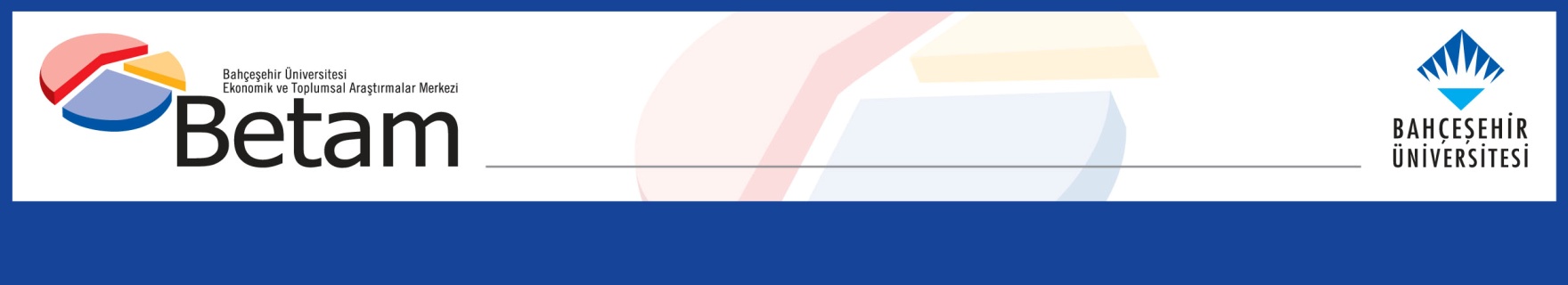 NUMBER OF UNEMPLOYED IN NON-FARM SECTORS HITS 4.4 MILLIONSeyfettin Gürsel*, Gokce Uysal  and Furkan Kavuncu***Executive SummarySeasonally adjusted labor market data shows that, in the period of March 2019, non-agricultural unemployment rate increased by 0.2 percentage points and reached 16 percent. Increases in labor force and employment observed in the period of February 2019 continued in this period as well. The number of unemployed in non-agricultural sectors reached 4.4 million. The employment losses in manufacturing came to a halt in March 2019, and employment increased by 94 thousand, in line with the rise in industrial production index. While employment increased by 37 thousand in services, it declined in agriculture and construction by 5 thousand and 53 thousand, respectively. Since February 2018, the losses in construction have exceeded 600 thousand. In this period, female employment increased by 53 thousand, whereas male employment decreased by 40 thousand. The gender gap in non-agricultural unemployment shrank by 0.3 percentage points.The rise in non-agricultural unemployment slowed downAccording to seasonally adjusted labor market data, in the period of March 2019 compared to February 2019, the non-agricultural labor force increased by 157 thousand to 27 million 401 thousand, and the number of employed in non-agricultural sectors increased by 77 thousand to 23 million 17 thousand. Thereby, the number of unemployed in non-agricultural sectors rose by 80 thousand and reached 4 million 384 thousand and thus the non-agricultural unemployment rate went up to 16 percent (Figure 1, Table 1). As in the previous period, change in total employment level is positive again in this period; however, the increase in labor force continues and thus, the number of unemployed rises. The non-agricultural unemployment rate had reached 16.9 percent in April 2009 during the Global Recession. Nevertheless, a slight slowdown is observed in the rate of increase of non-agricultural unemployment rate in the last two periods. Figure 1. Seasonally adjusted non-agricultural labor force, employment, and unemployment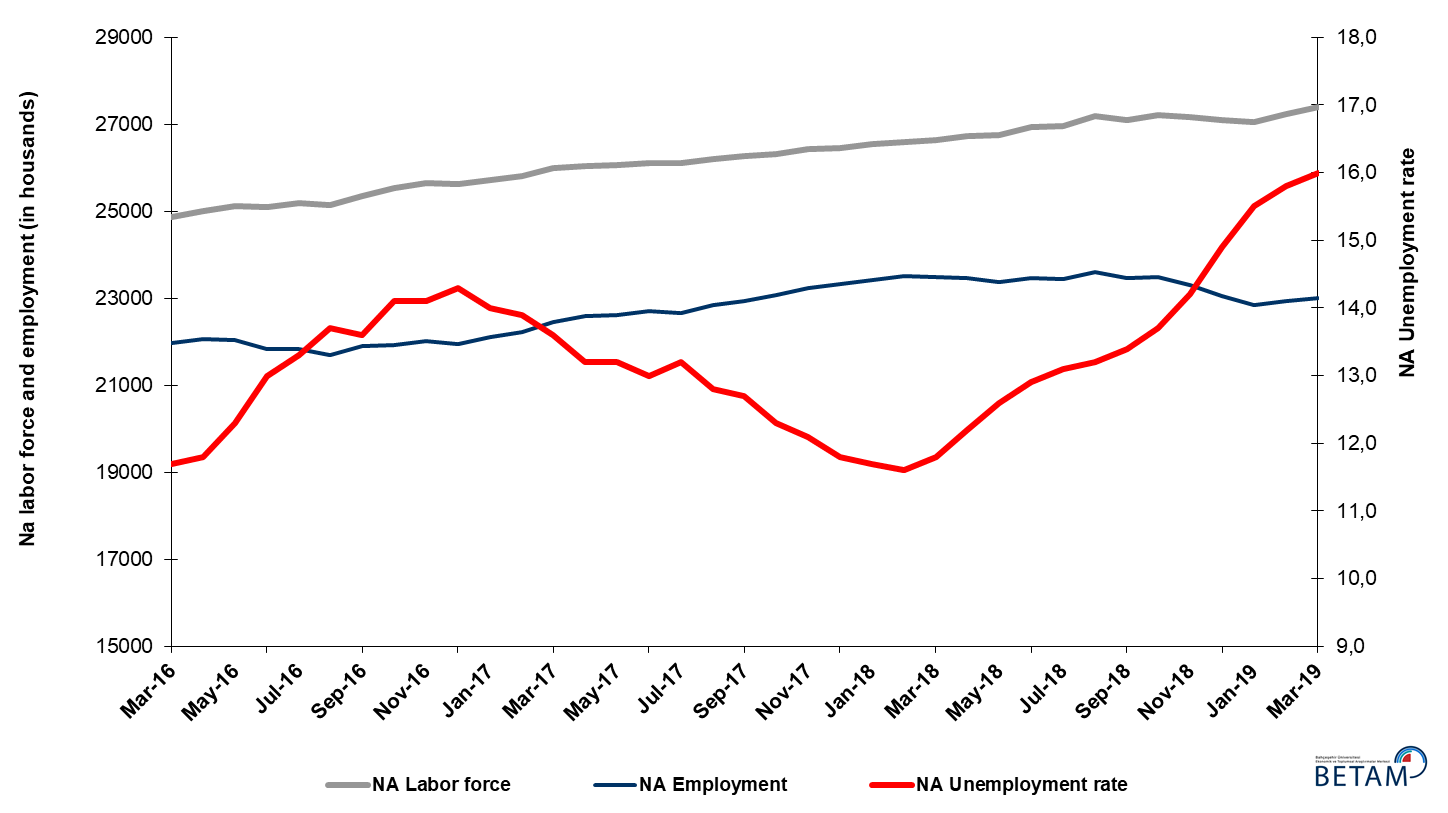 Source: Turkstat, BetamUnemployment rate is expected to be a constant in April 2019Betam's forecasting model had predicted that the seasonally adjusted non-agricultural unemployment rate would stay constant at 15.8 percent in March 2019. In fact, non-agricultural unemployment increased by 0.2 percentage points and reached 16.0 percent. Betam’s forecasting model predicts that the seasonally adjusted non-agricultural unemployment rate will stay constant at 16.0 percent in the period of April 2019. Forecasting model details are available on Betam's website. Kariyer.net application per vacancy series used in the Betam forecasting model is depicted in Figure 3. Kariyer.net series is only one of the inputs of Betam forecast model. Indeed, several variables such as employment agency (İŞKUR) data, reel sector confidence index, capacity utilization rate are used in forecasting.Figure 2 Seasonally adjusted non-agricultural unemployment rate and application per vacancy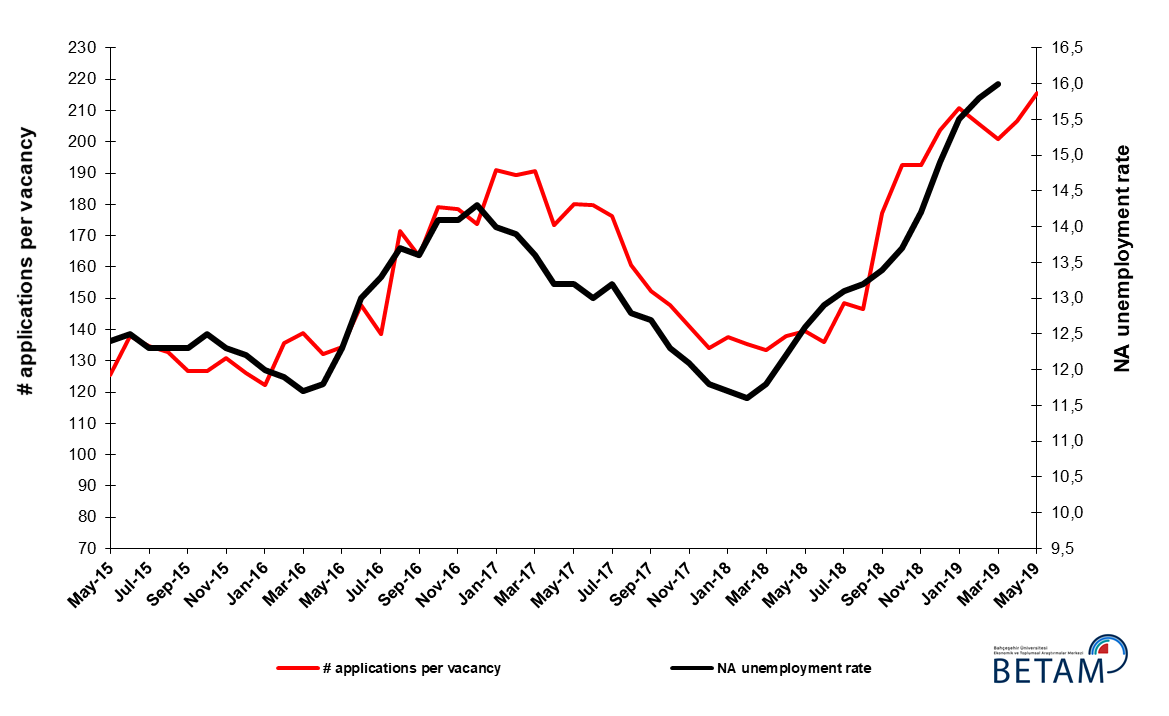 Source: Kariyer.net, Turkstat, BetamSubstantial employment increase in manufacturingAccording to seasonally adjusted sectoral labor market data, employment increased in services and manufacturing, while it decreased in construction and agriculture in the period of March 2019 compared to February 2019 (Figure 3, Table 2). In construction, employment losses that started to slowdown in the period of February 2019 ended in March 2019. In fact, an increase of 94 thousand people observed in manufacturing employment level in this period coincide with the increases observed in the industrial production index since the beginning of 2019. In services, employment rose by 37 thousand. As for agriculture, a 5-thousand loss in employment is detected. Employment losses in construction continue. As employment has been declining regularly for a year (since February 2018) in this sector, the total loss in employment reached 608 thousand in March 2019.Figure 3: Employment by sectors (in thousand)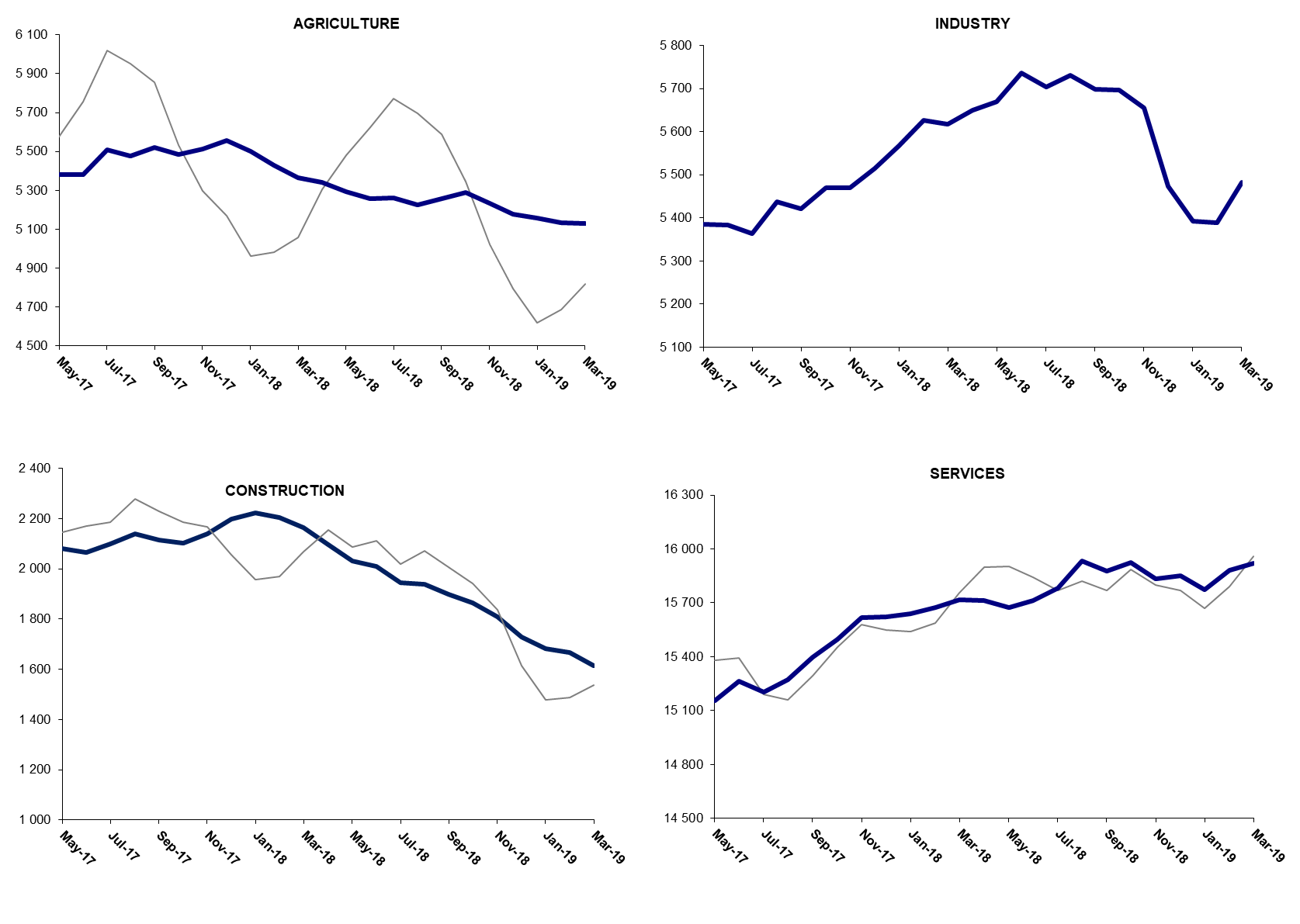 Source: TURKSTAT, BetamThe number of non-agricultural employed within a year decreasedFrom March 2018 to March 2019 non-agricultural labor force increased by 779 thousand (2.9 percent) and non-agricultural employment decreased by 464 thousand (-2 percent) (Figure 4). Year on year increase in labor force continues its usual trend. On the other hand, non-agricultural employment decreased within the past year. Thus, non-agricultural unemployed increased by 1 million 243 thousand and reached 4 million 409 thousand. Figure 4 Year-on-year changes in non-agricultural labor force, employment, and unemployment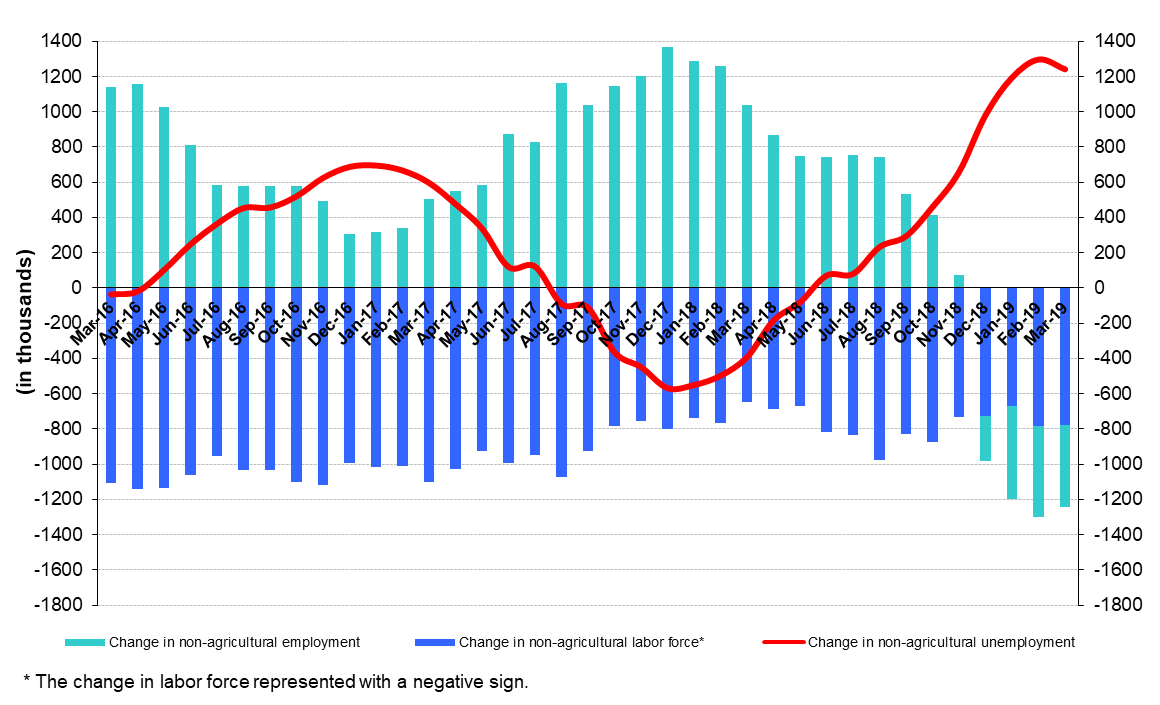 Source: Turkstat, BetamNon-agricultural unemployment rate for females exceeded 20 percent Figure 5 shows seasonally adjusted non-agricultural unemployment rate for males (green) and for females (purple). In the period of March 2019, the non-agricultural female unemployment rate decreased by 0.1 percentage points and reached 20.7 percent while the non-agricultural male unemployment rate increased by 0.3 percentage points to 14.3 percent. From February to March 2019, female labor force increased by 48 thousand, male labor force rose slightly by 8 thousand (Table 3). As to employment levels, in this period female employment increased by 53 thousand, whereas male employment decreased by 40 thousand. Thus, the gender gap in non-agricultural unemployment rates shrank from 6.7 to 6.3 percentage points.Figure 5: Seasonally adjusted non-agricultural unemployment rate by gender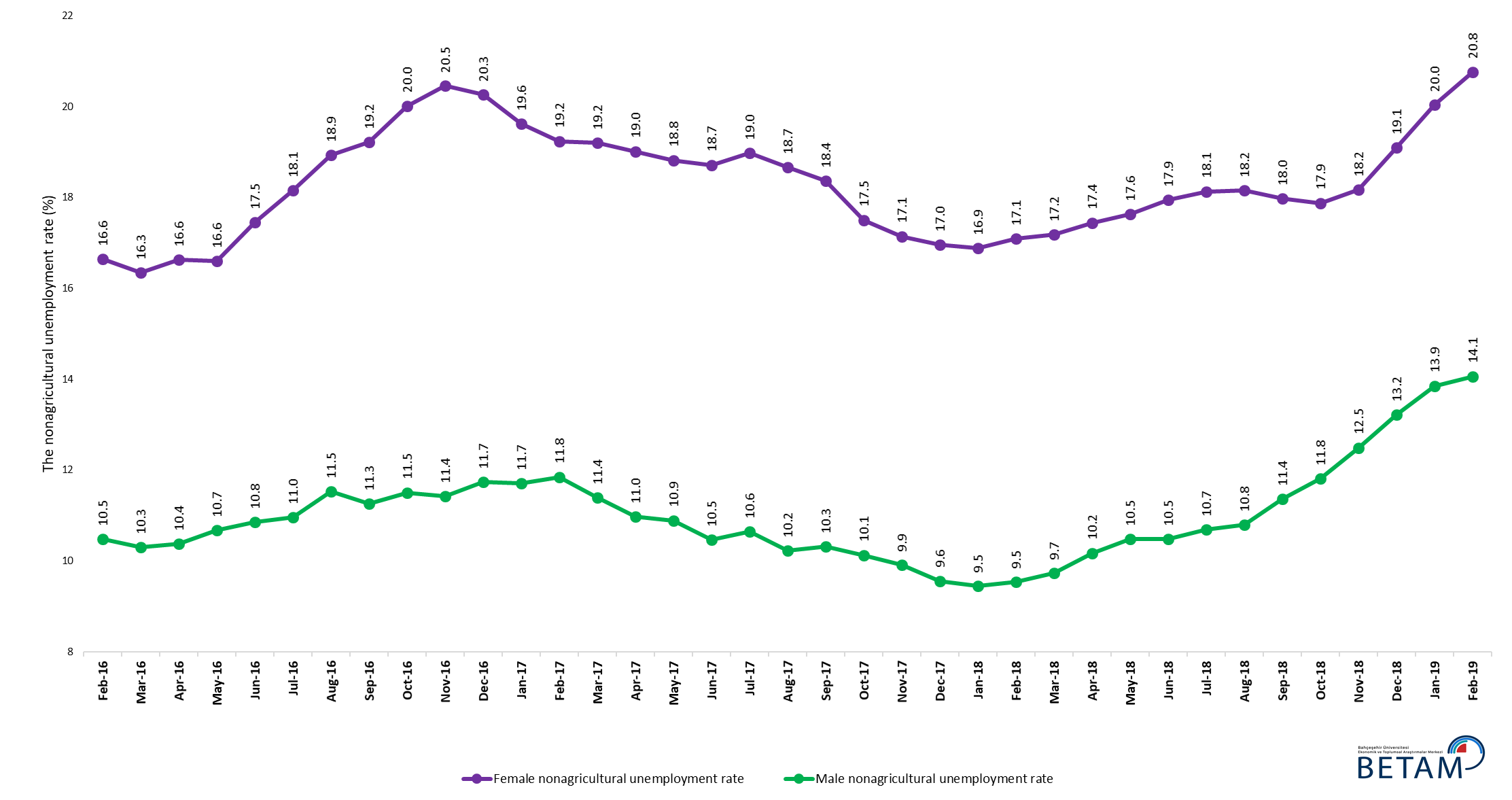 Source: Turkstat, BetamTable 1 Seasonally adjusted non-agricultural labor market indicators (in thousands) *Source: Turkstat, BetamTable 2 Seasonally adjusted employment by sectors (in thousands) *Source: Turkstat, BetamTable 3: Seasonally adjusted non-agricultural labor force by gender (thousands) Source: Turkstat, BetamLabor forceEmploymentUnemploymentUnemployment rateMonthly changesMonthly changesMonthly changesMarch-162487521965291011,7%Labor forceEmploymentUnemploymentApril-162501422062295211,8%1389741May-162512422034309012,3%111-28139June-162510521841326413,0%-20-193173July-162518121832334913,3%76-985August-162514921704344513,7%-32-12896September-162535121903344813,6%2011992October-162552721928359914,1%17725152November-162564522029361614,1%11810117December-162561721954366314,3%-28-7547January-172570922110359914,0%92156-64February-172581822229358913,9%108119-11March-172599522460353513,6%178231-53April-172603022594343613,2%35134-99May-172606222622344013,2%32284June-172610522711339413,0%4289-47July-172611122664344713,2%6-4753August-172620122847335412,8%90183-93September-172627022934333612,7%7087-17October-172630723071323612,3%36137-101November-172642523228319712,1%119157-38December-172645723335312211,8%31107-76January-182653323429310411,7%7694-18February-182659023506308411,6%5777-20March-182664123497314411,8%50-959April-182671823458326012,2%77-39116May-182674423374337012,6%26-84110June-182693523460347512,9%19186105July-182696423432353213,1%30-2858August-182719023601358913,2%22616957September-182710423472363213,4%-86-12943October-182721223484372813,7%1081296November-182715623300385614,2%-56-184128December-182708923053403614,9%-67-247180January-192704322851419215,5%-47-202155February-192724522940430515,8%20289113March-192740123017438416,0%1577780AgricultureManufacturingConstructionServiceMonthly changesMonthly changesMonthly changesMonthly changesMarch-1653915295202514646AgricultureManufacturingConstructionServiceApril-1653715381203514646-2086100May-1653295386205814591-42523-55June-1651855330195414556-144-56-104-35July-165214525419541462429-76068August-165280522419171456366-30-37-61September-1653345260202614617543610954October-1652675282199114656-6722-3539November-16527853161992147211134165December-165311526519641472533-51-284January-175439527419711486512897140February-175482525120211495743-235092March-1753895346209815016-93957759April-1753525372212615097-37262881May-17538153862080151562914-4659June-17538353832064152642-3-16108July-1755075363209815204124-2034-60August-1754765437213915271-31744167September-175522542121161539746-16-23126October-1754845470210315498-3849-13101November-175511547021401561827037120December-17555555142198156244444586January-1855015567222315639-54532515February-1854285627220415674-7360-1935March-1853675618216315716-61-9-4142April-1853435650209615713-2432-67-3May-1852925669203015675-5119-66-38June-1852595737200915713-3368-2138July-18526357031946157844-34-6371August-1852255730193915931-3827-7147September-185256569818991587531-32-40-56October-185289569618631592533-2-3650November-1852335656181015835-56-40-53-90December-1851785474172915850-55-182-8115January-1951565392168315775-22-82-46-75February-1951345388166815883-22-4-15108March-1951295482161515920-594-5337Female Labor ForceFemale EmploymentFemale UnemployedMale Labor ForceMale EmploymentMale UnemployedChange in female labor forceChange in female employmentChange in male labor forceChange in male employment February-1670395868117117766159051861March-167060590611541780915974183520384369April-167146595711881784615995185186513621May-16717959881191179161600419123330709June-1672625995126717825158911934837-91-112July-167277595613211790915947196215-398355August-167316593213851794515876206940-2437-70September-1673835965141818016159882028673371112October-167435594714881808716006208152-187118November-167467594015271815416080207432-76774December-1674535943151018185160512133-14430-29January-1774495988146118269161312138-3458479February-1775056061144418286161202166557318-11March-17761561531462183331624520881109247125April-1776036158144618370163542016-12537109May-177655621514401838916387200252571933June-1776706235143618414164871928152025100July-177687622914591844016477196317-626-10August-1777226281144118486165941891355245117September-17777363461427185131660319105165279October-177785642213631852916653187612771650November-177835649213431857016730184050704076December-1778836546133718612168321780485442103January-187922658513371862616865176139391433February-18794865891359186531687517782642710March-18795065841366186821686318202-529-12April-1879886595139318715168111904381132-52May-1880256611141418739167741964371624-36June-188074662514491878516816196949144642July-188093662614671881016799201119125-17August-1882016713148918854168182036108874519September-1881726703146918864167212143-29-910-97October-1882656788147818891166602231938426-61November-1882506752149918904165422361-15-3613-118December-188336674415911891816418250085-714-125January-198365668916761893516311262329-5517-106February-198443669017531897116303266778136-8